Elworth C of E Primary School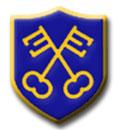 Personal, Social, Health and Economic (PSHE) Education PolicyMission StatementAt Elworth CE Primary school we believe in the Church of England's vision for education which is 'Deeply Christian, Serving the Common Good.' Education should enable children to flourish and reach their full God given potential. To do this fully we need to develop children's characters so that they not only succeed academically but flourish in life skills. This is the basis of Character education; a concept of lifelong learning where pupils live out the virtues they encounter and learn to take their place as active global citizens. Our hope is that every child will become courageous advocates for change. We aspire that all our children are a blessing beyond the school walls, beyond their families, beyond their local community, as global citizens. To achieve this the children and adults at Elworth embark on an exciting and adventurous journey together joining in with God's redemptive work in the world and learn to be advocates for change.At Elworth we create a stimulating and caring environment, grounded in Christian belief and practice, so that all members of our school community can flourish. We therefore aim to provide an education that provides pupils with opportunities to explore and develop their own values and beliefs, spiritual awareness, high standards of personal behaviour, a positive caring attitude towards other people, an understanding of their social and cultural traditions and an appreciation of diversity within modern Britain. We maintain that learning should be a rewarding experience for everyone; it should be enjoyable. Through our teaching we equip children with the skills, knowledge and understanding necessary to be able to make informed choices about the important things in their lives.Rationale and EthosAt Elworth CE Primary School, Personal, Social, Health and Economic (PSHE) education is an embedded part of our broad and balanced curriculum. Pupils’ spiritual, moral, social and cultural (SMSC) development plays a significant part in their ability to learn and achieve and is endorsed in our school vision statement ‘Love God, Love Learning, Love one another’ (Matt 20: 20-24).We aim to provide an education that provides pupils with opportunities to explore and develop their own values and beliefs, spiritual awareness, high standards of personal behaviour, a positive, caring attitude towards other people, an understanding of their social and cultural traditions and an appreciation of the diversity and richness of the cultures. British Values are promoted through the overarching aims and objectives of PSHE by supporting our children to become healthy and responsible members of society, as well as preparing them for the opportunities and experiences of life and work in modern Britain. AimsAt Elworth CE Primary School we aim to provide an education that provides all pupils with opportunities to explore and develop:their own values and beliefsspiritual awarenesshigh standards of personal behaviora positive, caring attitude towards other peoplean understanding of their social and cultural traditionsand an appreciation of the diversity and richness of the cultureStatutory RequirementsPSHE is a non-statutory subject. However there are aspects of it we are required to teach. We must teach relationships education under the Children and Social Work Act 2017, in line with the terms set out in statutory guidanceWe must teach health education under the same statutory guidance.The content of our Personal, Social, Emotional, Health and Economic Education policy must be read in conjunction with our Relationships, Sex Education and Health Education PolicyLinks to Other School PoliciesRelationships, Sex  and Health Education Policy Child Protection and Safeguarding Policy Equality PolicySEND PolicyMental Health Policy Relationships and Behaviour PolicyTeaching and Learning At Elworth CE Primary School, our PSHE Programme of learning and wider curriculum will enable children to meet the End of Key Stage Statements as set out in the Relationships, Relationships and Sex Education and Health Education Guidance 2019.RSHE is integrated within the wider themes of the Personal, Social, Health, and Economic Education (PSHE) curriculum and will be delivered through discrete lessons using myHappymind. This allows the natural linking of RSHE with other work on emotions and relationships that the children are undertaking, as well as with issues such as peer pressure, bullying and online safety. Along with our broad and balanced curriculum there are links between PSHE and other subjects, for example, Computing (e-safety), Science (recycling) and PE (leading healthy active lives), Worship and Prayer Space.As with all curricular areas we encourage children to take an active role in their learning during PSHE sessions and use a variety of approaches including whole class and small group discussions. We try to ensure an honest and balanced approach in the handling of controversial issues. Therefore, there is flexibility in the timetable that is accounted for as objectives for PSHE education may be met outside of the allocated timetable slot. This allows us to respond to local, national and global events in an age-appropriate manner.MyHappymindAt Elworth CE Primary School, we use MyHappymind, a programme grounded in neuroscience and positive psychology that supports positive wellbeing. myHappymind covers 100% of the mandatory Relationship and Health Education guidelines as well as supporting the delivery of the  PSHE curriculum from EYFS to Year 6.MyHappymind teaches the children how their brain works and supports them to develop positive skills and habits to be their very best selves. preventative habits that support positive mental health, focused on developing children’s confidence, resilience and mental wellbeing.Worship At Elworth CE Primary School our Christian Values are: Generosity, Compassion, Courage, Forgiveness, Friendship, Respect, Thankfulness, Trust, Perseverance, Justice, Service, Truthfulness. These are at the heart of the life and work within our school and are reflected in all areas of school life. Collective Worship, reflection and prayer is central to the school’s daily life and is led by our Headteacher, Mr Neil Garratt and School Chaplain Mrs Cathryn Haughton. Prayer Space Prayer spaces enable children and young people to explore life’s questions, spirituality and faith in a safe, creative and interactive way. Children are innately curious about life. Growing up raises lots of questions, some to do with their experience, both the good and the bad and some to do with the wonders of the universe we live in. At Elworth CE Primary School prayer space days allow children to explore both ideas and experiences to help them develop their own sense of identity, self-worth, personal insight, meaning and purpose. E- SafetyAt Elworth we follow an accredited E-Safety scheme of work that encompasses online activities, role play and homework activities that involve parents each half term.  Each unit focuses on a particular topic that is relevant to a specific year group and enables pupils to become more aware of their digital footprint and how to deal with a range of online issues. Special ThemesAt Elworth CE Primary School we have a number of immersion days and weeks throughout the school year supporting our PSHE curriculum. These include but are not limited to,  Mental Health Week, Anti-bullying week, International Women’s Day, Fairtrade week and World Faith Days.Roles and Responsibilities The governing boardThe governing board will approve the PSHE policy, and hold the headteacher to account for its implementation.The headteacherThe headteacher is responsible for ensuring that PSHE is taught consistently across the school.StaffStaff are responsible for:   Delivering PSHE in a sensitive way   Modeling positive attitudes to PSHE   Monitoring progress   Responding to the needs of individual pupilsPupilsPupils are expected to engage fully in PSHE and, when discussing issues related to PSHE, treat others with respect and sensitivity.ConfidentialityWe appreciate that the content of PSHE lessons may prompt children to share concerns or problems that they are facing. Children are reassured that they can share issues with members of staff without fear of being judged or reprimanded. However, it is the duty of staff to explain the meaning of confidentiality to children and to avoid making unconditional promises. If safeguarding issues arise from a disclosure from a child, the member of staff will follow the school’s procedure for handling child protection issues as detailed in the Child Protection and Safeguarding Policy.Monitoring arrangements
Pupils’ development in PSHE is monitored by class teachers as part of our internal assessment systems.
This policy will be reviewed by Subject Lead, Mrs Sarah Buckley, every year. At every review, the policy will be approved by the governing board and the HeadteacherDate: October 2023Review Cycle: 2 YearlyReviewed By: Mrs S. Buckley Approved By: Mr N. Garratt Next review date: October 2025Nominated Governor:Mr G. Lombe